รายงานการประเมินผลกระทบสุขภาพการท่องเที่ยวโดยชุมชนเพื่อจัดทำยุทธศาสตร์การท่องเที่ยวโดยชุมชนอันดามัน กรณีบ่อหินฟาร์มสเตย์ ต.บ่อหิน อ.สิเกา จ.ตรังสารบัญบริบทพื้นที่คน กลุ่มคน เครือข่ายทุนทางด้านสังคม วัฒนธรรมทุนทางทรัพยากรธรรมชาติโครงสร้าง องค์กร ชุมชนในการจัดการท่องเที่ยวชุมชนสถานการณ์การจัดการท่องเที่ยวชุมชนรูปแบบเส้นทางกิจกรรมการท่องเที่ยวเป้าหมายการพัฒนาการท่องเที่ยวของชุมชนปัจจัยที่มีผลกับการท่องเที่ยวของชุมชนในพื้นที่(คน สภาพแวดล้อม ระบบ กลไก)กรอบแนวคิด ตัวชี้วัดในการประเมินสรุปผลกระทบการท่องเที่ยวชุมชนด้านคน กลุ่มคน เครือข่ายเศรษฐกิจสังคมวัฒนธรรมทรัพยากรธรรมชาติและสิ่งแวดล้อมสุขภาพสรุป อภิปรายข้อเสนอนโยบายในการทำยุทธศาสตร์CBTบริบทพื้นที่“บ่อหิน” ตำบลติดชายฝั่งทะเลอันดามันในเขตพื้นที่อำเภอสิเกา จังหวัดตรัง แบ่งออกเป็น 9 หมู่บ้าน ได้แก่      หมู่ที่ 1 บ้านบ่อหิน หมู่ที่ 2 บ้านพรุจูด หมู่ที่ 3 บ้านดุหุน หมู่ที่4 บ้านไสต้นวา หมู่ที่ 5 บ้านไร่ออก หมู่ที่ 6 บ้านหัวหิน     หมู่ที่ 7 บ้านโพธิ์ทุ่งโพธิ์ หมู่ที่8 บ้านโต๊ะบัน หมู่ที่ 9 บ้านปากคลอง บ่อหินเป็นชุมชนพหุวัฒนธรรมไทยพุทธ และมุสลิม โดย ลักษณะภูมิประเทศ พื้นที่ทางทิศเหนือจะเป็นที่ราบค่อนข้างสูง ทิศตะวันออกเป็นที่ราบมีภูเขา ทิศตะวันตกเป็นเทือกเขาบางส่วนและติดกับชายฝั่งทะเล ส่วนทิศใต้เป็นพื้นที่ราบ โดยมีฐานทรัพยากรที่สำคัญได้แก่ป่าชายเลน ป่าโกงกาง ป่าพังกา ขึ้นตามบริเวณชายฝั่งทะเล บริเวณปากแม่น้ำซึ่งเป็นบริเวณที่มีระดับน้ำทะเลท่วมถึง ได้แก่ หมู่ที่ 2 หมู่ที่ 3 หมู่ที่ 6 หมู่ที่ 8 และหมู่ที่ 9 มีจำนวนประชากร 7,129 คน ส่วนใหญ่ประกอบอาชีพการเกษตร โดยมียางพาราและปาล์มน้ำมันเป็นพืชเศรษฐกิจหลัก มีอาชีพทางการประมงเลี้ยงสัตว์และจับสัตว์น้ำ ในพื้นที่หมู่บ้านที่ติดชายทะเลและป่าโกงกาง รวมถึงมีการทำปศุสัตว์ แรงงานรับจ้าง และภาคบริการการท่องเที่ยว แผนที่แสดงบริบทที่ตั้งตำบลบ่อหิน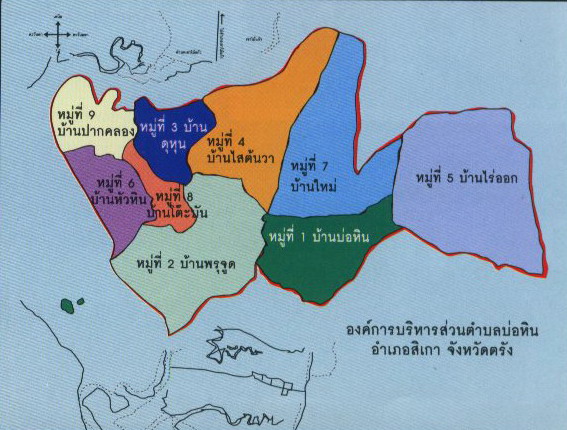 “บ่อหิน” เป็นชื่อเรียกขานบ่อน้ำโบราณที่มีลักษณะเป็นหินตามธรรมชาติ ในอดีตพื้นที่บริเวณบ่อน้ำนี้มีน้ำทะเลท่วมถึง แต่น้ำที่ออกมาจากบ่อน้ำเป็นน้ำจืด ซึ่งมีชาวประมงพื้นบ้านที่จะออกทะเล จะต้องแวะตักน้ำในบ่อไว้ใช้อุปโภคบริโภคในเรือ ปัจจุบันยังปรากฏหลักฐานบ่อหินในพื้นที่ ม.2 บ้านพรุจูด  ต.บ่อหิน สำหรับการจัดการท่องเที่ยวบ่อหินฟาร์มสเตย์มีพื้นที่การท่องเที่ยวหลักใน ม.2 บ้านพรุจูด และมีการเชื่อมโยงไปพื้นที่รองในหมู่ที่ 3 บ้านดุหุน โดยมีรูปแบบกิจกรรมการท่องเที่ยวเชิงนิเวศเน้นการเรียนรู้ทรัพยากรธรรมชาติและสิ่งแวดล้อม กิจกรรมท่องเที่ยวทางทะเล และกิจกรรมท่องเที่ยววิถีชุมชนด้านคน กลุ่มคน เครือข่ายด้านข้อมูลบริบทด้านคน กลุ่มคน เครือข่าย พบว่ามีการบริหารจัดการหลักผ่านกลุ่มวิสาหกิจเลี้ยงปลากระชังบ้านพรุจุด โดยมีกิจกรรมที่สมาชิกกลุ่มดำเนินการทั้งเรื่องที่พัก อาหาร การเป็นมัคคุเทศก์ท้องถิ่นและคนขับเรือ และเชื่อมโยงไปยังกลุ่มกิจกรรมผลิตภัณฑ์และของที่ระลึกในหมู่บ้าน กลุ่มผ้าบาติกสตรีบ้านพรุจูด กลุ่มลิเกป่าพื้นบ้าน รวมถึงกลุ่มต่างหมู่บ้าน ได้แก่ กลุ่มวิสาหกิจปลาเค็มกางมุ้ง และกลุ่มวิสาหิจชุมชนเตยปาหนันบ้านดุหุน ส่วนเครือข่ายการทำงานประกอบด้วยเครือข่ายการทำงาน ภาครัฐ ได้แก่ สำนักงานท่องเที่ยวและกีฬาจังหวัดตรัง การท่องเที่ยวแห่งประเทศไทย สำนักงานตรัง สำนักงานทรัพยากรธรรมชาติสิ่งแวดล้อม สำนักงานพัฒนาชุมชนจังหวัดตรัง องค์การบริหารการพัฒนาเขตพื้นที่พิเศษเพื่อการท่องเที่ยวอย่างยั่งยืน ศูนย์อนุรักษ์ทรัพยากรทางทะเลและชายฝั่งทะเลที่ 6 จังหวัดตรังภาควิชาการ ได้แก่ มหาวิทยาลัยเทคโนโลยีราชมงคลศรีวิชัย วิทยาเขตตรังมหาวิทยาลัยสงขลานครินทร์ วิทยาเขตภูเก็ต มหาวิทยาลัยสงขลานครินทร์ วิทยาเขตตรัง มหาวิทยาลัยราชภัฎนครศรีธรรมราช มหาวิทยาลัยสวนดุสิต ศูนย์การศึกษานอกที่ตั้งตรัง ภาคชุมชน ได้แก่  กลุ่มเครือข่ายชุมชนท่องเที่ยวทั้งในพื้นที่ จ.ตรัง เครือข่ายการท่องเที่ยวโดยชุมชนกลุ่มจังหวัดอันดามัน ภาคใต้ และระดับประเทศ ภาคภาคเอกชน  ได้แก่ บริษัทปูนซีเมนต์ไทย (SCG) บริษัทเครื่องดื่มกระทิงแดง บริษัทโตโยต้า (TOYOTA)  รวมถึงสถาบันการเงินและรัฐวิสาหกิจ ได้แก่ การไฟฟ้าฝ่ายผลิตแห่งประเทศไทย ธนาคารออมสิน ธนาคารการเกษตรและสหกรณ์ด้านทุนทางด้านสังคม วัฒนธรรมทุนทางสังคมและวัฒนธรรมสำคัญของการจัดการท่องเที่ยวบ่อหินฟาร์มสเตย์ ได้แก่ การเป็นชุมชนชนบทวิถีเกษตรกรรม ชาวสวนยางพารา สวนปาล์ม และชาวประมง มีความเอื้อเฟื้อเผือแผ่ และมีความเป็นอยู่ที่เรียบง่าย มีกลุ่มอาชีพที่เข้มแข็งที่สามารถเชื่องโยงการท่องเที่ยว ได้แก่ กลุ่มวิสาหกิจเลี้ยงปลากระชังบ้านพรุจูด  กลุ่มผ้าบาติกสตรีบ้านพรุจูด กลุ่มวิสาหกิจปลาเค็มกางมุ้ง กลุ่มวิสาหิจชุมชนเตยปาหนันบ้านดุหุน และการยังมีคณะลิเกป่าพื้นบ้านที่เป็นการแสดงพื้นถิ่นที่หาดูได้ยากในปัจจุบันด้านทุนทางทรัพยากรธรรมชาติ ทุนทางทรัพยากรธรรมชาติและสิ่งแวดล้อมสำคัญที่ใช้จัดการท่องเที่ยวบ่อหินฟาร์มสเตย์ ได้แก่ ผืนป่าชายเลนสมบูรณ์ในตำบลพื้นที่ 2000 ไร่ คลองสิเกาและสาขา เป็นแหล่งทรัพยากรการทำประมงและการเพาะเลี้ยง โดยมีแหล่งท่องเที่ยวตามธรรมชาติ ได้แก่ บ่อน้ำร้อนเค็มในป่าโกงกาง อ่าวบุญคง หาดเก็บตะวัน เกาะหลอหลอ รวมถึง เกาะเชือก เกาะม้า ลอดถ้ำมรกต ซึ่งเป็นพื้นที่เชื่อมโยงกิจกรรมการท่องเที่ยวทางทะเลด้านโครงสร้าง องค์กร ชุมชนในการจัดการท่องเที่ยวชุมชนการท่องเที่ยวบ่อหินฟาร์มสเตย์มีกลุ่มวิสาหกิจเลี้ยงปลากระชังบ้านพรุจูดเป็นกลุ่มหลักในการจัดการท่องเที่ยวโดยชุมชน โดยมีการระดมทุนแรกเข้าสมาชิกจำนวน 20,000 บาท ต่อมาปี 2549 สมาชิกระดมทุนเข้าสมทบจำนวน 316,890 บาท โดยมีมติจัดตั้งเป็นกองทุนส่งเสริมอาชีพ แบ่งเป็นกิจกรรมเงินกู้ฉุกเฉิน  เงินกู้เพื่อพัฒนาอาชีพ และเงินทุนหมุนเวียน  ปัจจุบันมีสมาชิก 16 คนส่วนกลุ่มเชื่อมโยงในการจัดการท่องเที่ยวประกอบด้วยสมาชิกกลุ่มเลี้ยงปลากระชังบ้านพรุจูด และสมาชิกกลุ่มอื่นๆ ในชุมชน ได้แก่ 	กลุ่มผ้าบาติกสตรีบ้านพรุจูด  มีสมาชิก 19 คน 3)	กลุ่มวิสาหกิจปลาเค็มกางมุ้ง มีสมาชิก 6 คน 4) กลุ่มวิสาหิจชุมชนเตยปาหนันบ้านดุหุน  สมาชิก 30 คน 5) กลุ่มลิเกป่าพื้นบ้าน สมาชิก 8 คน โดยแบ่งงานออกเป็น กลุ่มที่พัก กลุ่มขับเรือและไกด์ กลุ่มแม่บ้าน/อาหาร กลุ่มผลิตภัณฑ์ของฝากและที่ระลึก และการแสดงพื้นบ้านสถานการณ์การจัดการท่องเที่ยวชุมชนพัฒนาการในการจัดการท่องเที่ยวชุมชนปี พ.ศ. 2548 – 2551 จุดเปลี่ยนจากกลุ่มวิสาหกิจเลี้ยงปลากระชังสู่การเรียนรู้ทำการท่องเที่ยวบ่อหินฟาร์มสเตย์ ตำบลบ่อหิน อำเภอสิเกา จังหวัดตรัง ริเริ่มการท่องเที่ยวชุมชนจากการรวมตัวของชาวบ้านที่มีอาชีพประมงเพาะเลี้ยงปลาเก๋า ปลากะพงขาว ในนามกลุ่มวิสาหกิจเลี้ยงปลากระชังบ้านพรุจูด เกิดขึ้นภายหลังประสบภัยพิบัติสึนามิในปี 2547  ซึ่งจุดเปลี่ยนสำคัญให้สมาชิกของกลุ่มและคนในชุมชนมีการพูดคุยปรึกษากัน การประชุมกลุ่มย่อยของหมู่บ้านเพื่อออกแบบการจัดการฐานทรัพยากรป่าชายเลนร่วมกัน กลุ่มได้รับการพัฒนาและต่อยอดให้เป็นศูนย์ถ่ายทอดเทคโนโลยีด้านการเพาะเลี้ยงสัตว์น้ำชายฝั่ง และได้รับรางวัลกลุ่มเกษตรกรดีเด่นในปี พ.ศ. 2551  ในขณะเดียวกันกลุ่มก็ได้เริ่มเรียนรู้และทำการท่องเที่ยวขึ้น โดยมีทั้งกิจกรรมการท่องเที่ยวเชิงนิเวศ ได้แก่ การศึกษาระบบนิเวศป่าชายเลน การปลูกหญ้าทะเล พายเรือคยัก การชมทัศนียภาพหมู่เกาะอ่าวสิเกา กิจกรรมการท่องเที่ยวเชื่อมโยงทางทะเล ได้แก่ ชมความสวยงามของเกาะกระดาน  และการดำน้ำดูปะการังน้ำตื้น เกาะเชือก เกาะม้า ลอดถ้ำมรกต และกิจกรรมการท่องเที่ยวทางวัฒนธรรมและวิถีชุมชนชมวิถีเพาะเลี้ยงสัตว์น้ำชายฝั่ง ชมกิจกรรมกรรมกลุ่มสานเตยปาหนัน ชมศิลปวัฒนธรรมพื้นบ้านลิเกป่า และชมกิจกรรมกลุ่มแปรรูปผลิตภัณฑ์สัตว์น้ำ ปี พ.ศ. 2552 บ่อหินฟาร์มสเตย์ได้รับการตรวจประเมินโฮมสเตย์ไทยจากกระทรวงท่องเที่ยวและกีฬาและได้รับมาตรฐานโฮมสเตย์ไทย ปี พ.ศ. 2554 ริเริ่มโครงการธนาคารต้นกล้าหญ้าทะเลร่วมกับ มทร.ศรีวิชัยปี พ.ศ. 2556 บ่อหินฟาร์มสเตย์ ได้รับรางวัลกินรีท่องเที่ยวชุมชนประจำปี พ.ศ.2556 จากการท่องเที่ยวแห่งประเทศไทย (ททท )ปี พ.ศ. 2558 บ่อหินฟาร์มสเตย์ร่วมกับศูนย์อนุรักษ์ทรัพยากรธรรมชาติชายฝั่งทะเลที่ 6 จ.ตรัง ในการพัฒนา “ธนาคารต้นกล้าหญ้าทะเล” เพาะชำหญ้าทะเล เมื่อได้ขนาดแล้วก็จัดกิจกรรมปลูกหญ้าทะเล เป็นห้องเรียนธรรมชาติเพื่อการเรียนรู้ของชุมชนและนักท่องเที่ยวปี พ.ศ. 2559 บ่อหินฟาร์มสเตย์ได้รับรางวัลสุดยอดชุมชนชวนเที่ยวโดย ททท. และมาตรฐานโฮมสเตย์อาเซียน และรางวัล BEST FOR ECO-TOURISM จากนิตยสาร lonely planetปี พ.ศ. 2560 บ่อหินฟาร์มสเตย์ ได้รับการคัดเลือกเป็นชุมชนต้นแบบในการพัฒนาการท่องเที่ยวอันดามัน ของพื้นที่จังหวัดตรัง ปี พ.ศ. 2561 หมู่บ้านพรุจูด ได้รับการคัดเลือกเป็น 1 ใน 5 หมู่บ้าน OTOP เพื่อการท่องเที่ยว (OTOP Village) ของสำนักงานพัฒนาชุมชนจังหวัดตรัง และรางวัลสุดยอดแหล่งท่องเที่ยวเชิงเกษตรหนึ่งใน 50 แหล่งท่องเที่ยวเชิงเกษตรต้องชมของกรมส่งเสริมการเกษตร ปี พ.ศ. 2561 กลุ่มวิสาหกิจชุมชนเลี้ยงปลากระชังบ้านพรุจูด(บ่อหินฟาร์มเสตย์) ได้รับการขึ้นทะเบียนเป็นชุมชนชายฝั่ง ตามมาตรา 16 แห่งพระราชบัญญัติส่งเสริมการบริหารจัดการทรัพยากรทางทะเลและชายฝั่ง พ.ศ.2558ปี พ.ศ. 2562 ชุมชนบ่อหินฟาร์มสเตย์ได้รางวัล DASTA AWARD สาขาการท่องเที่ยวโดยชุมชน ประจำปี พ.ศ.2562 ปี พ.ศ. 2563 บ่อหินฟาร์มสเตย์ บ้านพรุจูด ได้รับการประกาศเขตพื้นที่การท่องเที่ยวโดยชุมชนโดยกรมการท่องเที่ยว  และได้รับมาตรฐานการท่องเที่ยวโดยชุมชน CBT Thailand Standard 2020-2022 และรางวัลหมู่บ้านท่องเที่ยวชนบท สาขาหมู่บ้านท่องเที่ยวโฮมสเตย์ยอดเยี่ยม (Best Homestay) อันดับที่ 3รูปแบบเส้นทางกิจกรรมการท่องเที่ยวของชุมขนกิจกรรมการท่องเที่ยวบ่อหินฟาร์มสเตย์ กิจกรรมการท่องเที่ยวเชิงนิเวศ ได้แก่ การศึกษาระบบนิเวศป่าชายเลน การปลูกหญ้าทะเล พายเรือคยัก การชมทัศนียภาพหมู่เกาะอ่าวสิเกา กิจกรรมการท่องเที่ยวทางทะเล ได้แก่ ชมความสวยงามของเกาะกระดาน  และการดำน้ำดูปะการังน้ำตื้น เกาะเชือก เกาะม้า ลอดถ้ำมรกต และกิจกรรมการท่องเที่ยวทางวัฒนธรรมและวิถีชุมชนชมวิถีเพาะเลี้ยงสัตว์น้ำชายฝั่ง ชมกิจกรรมกรรมกลุ่มสานเตยปาหนัน ชมศิลปวัฒนธรรมพื้นบ้านลิเกป่า และชมกิจกรรมกลุ่มแปรรูปผลิตภัณฑ์สัตว์น้ำ กลุ่มนักท่องเที่ยวที่ทั้งกลุ่มบริษัท ส่วนราชการ กลุ่มครอบครัว นักศึกษา และกลุ่มศึกษาดูงานโปรแกรมการท่องเที่ยว ได้แก่ 1. โปรแกรมการท่องเที่ยวเชิงนิเวศ- ล่องเรือชมระบบนิเวศของป่าชายเลน - พายเรือคยัก- เดินตามเส้นทางศึกษาธรรมชาติป่าชายเลน- ชมวิถีการเพาะเลี้ยงสัตว์น้ำชายฝั่ง- ชมวิถีการประมงชายฝั่งอ่าวสิเกา- ชมทัศนียภาพหมู่เกาะอ่าวสิเกา (เกาะหลอ – หลอ ,เกาะยา , เกาะผี)- ชมทัศนียภาพอ่าวบุญคง ถ้ำค้างคาว เขานุ้ย- เดินตามเส้นทางศึกษาธรรมชาติเขาเจ็ดยอด- ชมน้ำพุร้อนเค็ม กลางคลองสิเกา- กิจกรรมดูนกและสัตว์บริเวณป่าชายเลน2. โปรแกรมการท่องเที่ยวเชื่อมโยงทางทะเล- ชมความสวยงามของเกาะกระดาน และปะการังน้ำตื้น บริเวณเกาะเชือก เกาะม้า - ลอดถ้ำมรกต- เล่นน้ำบริเวณเกาะกระดาน ,เกาะไหง3. โปรแกรมการท่องเที่ยวทางวัฒนธรรมและวิถีชุมชน- ชมวิถีการเพาะเลี้ยงสัตว์น้ำชายฝั่ง- ชมกิจกรรมกลุ่มสานเตยปาหนัน- ชมศิลปวัฒนธรรมพื้นบ้าน “ลิเกป่า”- ชมกิจกรรมกลุ่มแปรรูปผลิตภัณฑ์สัตว์น้ำเป้าหมายการพัฒนาการท่องเที่ยวของชุมชนพันธกิจ อนุรักษ์ทรัพยากรและวิถีประมงพื้นบ้าน สร้างรากฐานอาหารที่มั่นคงสู่การท่องเที่ยวยั่งยืนเป้าหมาย การเสริมสร้างการมีส่วนร่วมของชุมชนโดยใช้วิถีชีวิตประมงชายฝั่งการเพาะเลี้ยงสัตว์น้ำและทุนทรัพยากรในท้องถิ่นในการจัดการท่องเที่ยว ทำให้เกิดการกระจายรายได้ และเสริมสร้างความเข้มแข็งของเศรษฐกิจชุมชน ใช้กลไกการท่องเที่ยวชุมชนเป็นกลไกในการจัดการดูแลฟื้นฟูทรัพยากรในท้องถิ่น เช่น ป่าชายเลน หญ้าทะเล  เตยปาหนันปัจจัยที่มีผลการจัดการท่องเที่ยวชุมชนในพื้นที่ คน พบว่า เริ่มจากแกนนำกลุ่มวิสาหกิจเลี้ยงปลากระชังบ้านพรุจูดมีวิสัยทัศน์เห็นต้นทุนและศักยภาพของฐานทรัพยากรในชุมชนมาต่อยอดสร้างอาชีพเสริมให้สมาชิกจากการท่องเที่ยว การมีสมาชิกของกลุ่มที่มีแนวคิดการอนุรักษ์ธรรมชาติใช้การท่องเที่ยวในการสร้างการเรียนรู้ให้ทั้งคนในชุมชนและนักท่องเที่ยว และผู้นำชุมชนก็ให้การสนับสนุนการดำเนินการของกลุ่มรวมทั้งช่วยเอื้ออำนวยพัฒนาสิ่งแวดล้อมของหมู่บ้าน การจัดการขยะ การจัดการในหมู่บ้านให้สะอาดเรียบร้อยสภาพแวดล้อม มีทั้งฐานทรัพยากรธรรมชาติและสิ่งแวดล้อมตั้งแต่แนวป่าโกงกาง ป่าชายเลน อ่าวบุญคง หาดเก็บตะวัน เกาะหลอหลอ และเส้นทางท่องเที่ยวสามารถเชื่อมกับแหล่งท่องเที่ยวทางทะเลหลักของจังหวัดตรังทั้ง เกาะเชือก เกาะม้า ลอดถ้ำมรกต ระบบและกลไก มีกลุ่มวิสาหกิจเลี้ยงปลากระชังบ้านพรุจูดเป็นกลไกหลักในการบริหารจัดการ และเชื่อมโยงเส้นทางการท่องเที่ยวกับกลุ่มอื่น ๆ ทั้งในหมู่บ้านพรุจูดและต่างหมู่บ้าน ทั้งกลุ่มผลิตภัณฑ์ของที่ระลึก และกลุ่มการแสดงศิลปินพื้นบ้านลิเกป่า และมีการเชื่อมโยงกับเครือข่ายภายนอกพื้นที่ทั้งหน่วยงานภาครัฐ ภาควิชาการ สถาบันการศึกษา ในการมาสนับสนุนการพัฒนาการท่องเที่ยวของกลุ่มกรอบแนวคิด ตัวชี้วัดในการประเมินกรอบแนวคิดและตัวชี้วัดในการประเมินประยุกต์ใช้การประเมินผลกระทบทางสุขภาวะ (HIA) เพื่อทบทวนสถานการณ์และค้นหาปัจจัยเอื้อ ปัจจัยเสริม ปัญหาและอุปสรรค ในการพัฒนาการท่องเที่ยวโดยชุมชน โดยมีขั้นตอนและตัวชี้วัดดังนี้1. กรอบแนวคิดใช้แนวทางตามกระบวนการประเมินผลกระทบทางสุขภาพ ( Health Impact Assessment: HIA) ใน 3 ขั้นตอน ได้แก่ ขั้นตอนที่ 1 ขั้นกระบวนการกลั่นกรอง (Screening) ขั้นตอนที่ 2 ขั้นการกำหนดขอบเขตการประเมิน (Scoping) และ ขั้นตอนที่ 3 ขั้นการประเมินผลกระทบทางสุขภาวะ (Assessment)การกำหนดขอบเขตการประเมิน (Public Scoping) ซึ่งประกอบด้วย การวิเคราะห์กลุ่มผู้มีส่วนได้ส่วนเสีย (stakeholder analysis) พัฒนาการและรูปแบบการจัดการท่องเที่ยวชุมชน ผลกระทบด้านเศรษฐกิจการจ้างงานและการกระจายรายได้ ผลกระทบต่อทรัพยากรธรรมชาติและสิ่งแวดล้อม ผลกระทบด้านสังคมวัฒนธรรม และผลกระทบต่อสุขภาวะในชุมชน โดยการประเมินผลกระทบ (Assessment) ใช้การสังเกตทั้งแบบมีและไม่แบบมีส่วนร่วม (participant and non-participant observation) การสัมภาษณ์แบบกึ่งโครงสร้าง (Semi-Structured Interview) และการสนทนากลุ่ม (Focus group)2. ตัวชี้วัดตัวชี้วัดในการประเมินผลกระทบทางสุขภาพกรณีศึกษาบ่อหินฟาร์มสเตย์ ประกอบด้วย ตัวชี้วัดใน 4 มิติหลัก คือ ด้านพัฒนาคนกลุ่มคนเครือข่าย ด้านเศรษฐกิจ (รายได้) ด้านสังคมวัฒนธรรม และด้านฐานทรัพยากรธรรมชาติและสิ่งแวดล้อมสรุปผลกระทบจากการท่องเที่ยวชุมชนด้านพัฒนาคน กลุ่มคน เครือข่ายพบว่าภายหลังการจัดการท่องเที่ยวชุมชนส่งผลกระทบด้านบวกต่อการพัฒนาคนในชุมชน โดยเฉพาะกับกลุ่มวิสาหกิจปลากระชังบ้านพรุจูดให้มีความรู้ความเข้าใจด้านการท่องเที่ยว เช่น การเป็นเจ้าบ้านที่ดี การจัดการสิ่งแวดล้อม และการพัฒนาแกนนำกลุ่มอื่น ๆ ที่เชื่อมโยงกับการท่องเที่ยว เช่น กลุ่มผ้าบาติกสตรีบ้านพรุจูด ได้รับการหนุนเสริมองค์ความรู้ในการพัฒนาผลิตภัณฑ์ รวมถึงกลุ่มต่างหมู่บ้าน ได้แก่ กลุ่มวิสาหกิจปลาเค็มกางมุ้ง และกลุ่มวิสาหิจชุมชนเตยปาหนันบ้านดุหุน  เกิดการพัฒนาให้กลุ่มแกนนำกลุ่มมีจิตสำนึกรักถิ่น การหวงแหนทรัพยากรธรรมชาติ การพัฒนาเด็กเยาวชน (ไกด์เด็ก) และทำให้เกิดเครือข่ายการทำงานประกอบด้วยเครือข่ายการทำงาน ภาครัฐ ได้แก่ สำนักงานท่องเที่ยวและกีฬาจังหวัดตรัง การท่องเที่ยวแห่งประเทศไทย สำนักงานตรัง สำนักงานทรัพยากรธรรมชาติสิ่งแวดล้อม สำนักงานพัฒนาชุมชนจังหวัดตรัง องค์การบริหารการพัฒนาเขตพื้นที่พิเศษเพื่อการท่องเที่ยวอย่างยั่งยืน ศูนย์อนุรักษ์ทรัพยากรทางทะเลและชายฝั่งทะเลที่ 6 จังหวัดตรัง ภาควิชาการ ได้แก่ มหาวิทยาลัยเทคโนโลยีราชมงคลศรีวิชัย วิทยาเขตตรังมหาวิทยาลัยสงขลานครินทร์ วิทยาเขตภูเก็ต มหาวิทยาลัยสงขลานครินทร์ วิทยาเขตตรัง มหาวิทยาลัยราชภัฎนครศรีธรรมราช มหาวิทยาลัยสวนดุสิต ศูนย์การศึกษานอกที่ตั้งตรัง  และภาคชุมชน ได้แก่  กลุ่มเครือข่ายชุมชนท่องเที่ยวทั้งในพื้นที่ จ.ตรัง เครือข่ายการท่องเที่ยวโดยชุมชนกลุ่มจังหวัดอันดามัน ภาคใต้ และระดับประเทศ ด้านเศรษฐกิจพบว่าในปี พ.ศ.2562 มีนักท่องเที่ยวประมาณ 3600 คน ทำให้เกิดการจ้างงานทั้งทางตรง ทางอ้อม โดยการจ้างงานทางตรงได้แก่ กลุ่มแม่บ้าน กลุ่มไกด์/คนขับรถนำเที่ยว แม่บ้านซักผ้า และเจ้าของบ้านพัก การจ้างงานทางอ้อม ได้แก่ กลุ่มผ้าบาติกสตรีบ้านพรุจูด กลุ่มวิสาหกิจปลาเค็มกางมุ้ง กลุ่มวิสาหกิจชุมชนเตยปาหนัน กลุ่มลิเกป่าพื้นบ้าน เจ้าหน้าที่เครื่องเสียง เจ้าของรถยานพาหนะ โดย ส่งผลให้เกิดการกระจายรายได้ทางตรง กับกลุ่มไกด์/คนขับเรือ ประมาณ 540,000 บาท/ปี กลุ่มแม่บ้านอาหาร 144,000 บาท/ปี กลุ่มที่พัก 432,000 บาท/ปี แม่บ้านซักผ้า 14,400 บาท/ปี และกลุ่มวิสาหกิจปลากระขังบ้านพรุจูด 72,000 บาท/ปี  เกิดการกระจายรายได้ทางอ้อมกลุ่มผ้าบาติกสตรีประมาณ 170,000 บาท/ปี กลุ่มศิลปินพื้นบ้าน 12,000บาท/ปี  กลุ่มวิสาหกิจปลาเค็มกางมุ้งประมาณ 288,000บาท/ปี  และเกิดการส่งเสริมกลุ่มผลิตภัณฑ์สินค้าของฝากของที่ระลึกในชุมชนตำบล ทั้งกลุ่มผ้าบาติก กลุ่มไข่เค็มและกลุ่มกล้วยฉาบ กลุ่มวิสาหกิจชุมชนเตยปาหนัน และกลุ่มวิสากิจปลาเค็มกางมุ้ง ทั้งนี้ก็มีผลกระทบทางลบด้วยจำนวนผู้ที่เข้ามามีส่วนร่วมยังมีจำนวนจำกัด การเติบโตทางเศรษฐกิจจึงเกิดขึ้นเฉพาะกลุ่ม สำหรับต้นปี 2563 ที่ผ่านมาต่อมาช่วงก่อน Covid (มกราคม-กุมภาพันธ์ 63) มีนักท่องเที่ยว 675 คน ทำให้เกิดการสร้างรายได้ ไม่น้อยกว่า 367,200 บาท  ต่อมาในช่วงสถานการณ์ COVID19 ระบาดทางกลุ่มก็มีการหยุดรับนักท่องเที่ยวโดยรับกลุ่มสุดท้าย 22 มีนาคม 2563  ทำให้สมาชิกกลุ่มฯ และกลุ่มที่เชื่อมโยงกับการท่องเที่ยวขาดรายได้เสริมจากการท่องเที่ยว ภายหลังสถานการณ์COVID19  ทางกลุ่มก็มีการปรับตัวสู่การท่องเที่ยวปลอดภัย คือรูปแบบที่พักจากเดิมที่พักนอนฟูกละ 2 คน เป็น 1 คน มีการเพิ่มอ่างล้างมือ 3 จุด การเตรียมเจลล้างมือ และการเพิ่ม Scan QR Code และสำหรับกลุ่มที่เชื่อมโยงการท่องเที่ยวในช่วงCOVID ก็มีกลุ่มวิสาหกิจชุมชนเตยปาหนันบ้านดุหุน และกลุ่มวิสาหกิจปลาเค็มกางมุ้ง  ที่ปรับรูปแบบเพิ่มช่องทางสู่การตลาดออนไลน์  และบ่อหินฟาร์มสเตย์ได้เปิดดำเนินการอีกครั้งภายหลังคลายล็อคดาวน์ COVID19 (ก.ค.– 15 ก.ย.63) มีนักท่องเที่ยวแล้วประมาณ 320 คน สร้างรายได้ไม่น้อยกว่า 172,800 บาทด้านสังคมวัฒนธรรมพบว่าภายหลังมีการจัดการท่องเที่ยวชุมชนทำให้เกิดกลไกกองทุนสิ่งแวดล้อมของชุมชนโดยมีวัตถุประสงค์เพื่อสนับสนุนกิจกรรมพัฒนาด้านสิ่งแวดล้อมและงานสาธารณะประโยชน์ในชุมชน เช่น กิจกรรมปลูกป่า ปลูกหญ้าทะเล การซ่อมแซมถนน ไฟฟ้า การสนับสนุนงบประมาณกิจกรรมของหมู่บ้านในวันปีใหม่ วันเด็ก วันสงกรานต์ โดยหักจากค่าเรือและค่าที่พัก ได้ประมาณ 72,000 บาท/ปี การช่วยอนุรักษ์ศิลปะพื้นบ้านลิเกป่าโดยมีการแสดงโชว์กลุ่มนักท่องเที่ยวที่สนใจเชิงการเรียนรู้วิถีชีวิตวัฒนธรรม รวมทั้งมีการช่วยประชาสัมพันธ์เรื่องราวของบ่อหินฟาร์มสเตย์ผ่านช่องทางต่าง ๆทำให้ชุมชนตำบลบ่อหิน และบ่อหินฟาร์มสเตย์เป็นที่รู้จักของคนทั่วไปและนักท่องเที่ยวทั้งในพื้นที่จังหวัดตรัง ต่างจังหวัดที่สนใจชุมชนท่องเที่ยว และกลุ่มศึกษาดูงาน นักเรียน นักศึกษา และกลุ่มเอกชนทำ CSR  การทำให้มีชุดสายตรวจตำรวจในท้องที่อำเภอสิเกาและตำรวจท่องเที่ยวเข้ามาตรวจความปลอดภัยด้านสิ่งแวดล้อมพบว่าในทางตรงทำให้เพิ่มฐานทรัพยากรธรรมชาติ ได้แก่ การฟื้นฟูเพิ่มพื้นที่หญ้าทะเลบริเวณอ่าวบุญคง เนื้อที่ 180 ไร่ บริเวณเขาผี 20 ไร่ และการเพิ่มพื้นที่ป่าชายเลยบริเวณคลองสิเกา ปากคลองลำยาว คลองไม้ฝาด และคลองจูด เนื้อที่ประมาณ 35  ไร่ ทางอ้อมส่งผลกระทบให้เกิดการช่วยอนุรักษ์ป่าชายเลนในตำบล การทำให้ปลากะพงขาว ปลาเก๋า และประกระบอกเพิ่มขึ้น มีการจัดการขยะ การนำขยะอินทรีย์ที่เกิดขึ้นจากนักท่องเที่ยวไปทำปุ๋ยหมักใส่ในสวนปาล์มของสมาชิก การจัดขยะในบริเวณที่พักฟาร์มสเตย์ ในด้านสภาพแวดล้อมทำให้เกิดถนนทางเข้าบ่อหินฟาร์มสเตย์(จากงบพัฒนาจังหวัด) การสนับสนุนในการสร้างถนนไสต้นวา-เขาเจ็ดยอด (งบประมาณจากอบต.บ่อหินร่วมกับอบจ.ตรัง) การติดตั้งไฟส่องสว่างถนนเข้าที่ทำกลุ่มวิสาหกิจเลี้ยงปลากระชังบ้านพรุจูดการพัฒนาป้ายบอกทางมาบ่อหินฟาร์มสเตย์   ต.บ่อหิน การทำให้เกิดการปรับภูมิทัศน์บริเวณศาลาเนกประสงค์ของหมู่บ้าน การสร้างจุดcheck inการปรับปรุงภูมิทัศน์บ่อหินโบราณ รวมถึงทำให้เกิดแหล่งเรียนรู้ธนาคารต้นกล้าหญ้าทะเลสรุป อภิปรายการจัดการท่องเที่ยวบ่อหินฟาร์มสเตย์เกิดจากแกนนำกลุ่มวิสาหกิจเลี้ยงปลากระชังบ้านพรุจูดเห็นต้นทุน และศักยภาพของฐานทรัพยากรธรรมชาติในชุมชนนำไปสู่การจัดการท่องเที่ยวทำให้เกิดการสร้างรายได้เสริมให้สมาชิกกลุ่ม ต่อมามีการพัฒนาเชื่อมโยงเส้นทางท่องเที่ยวกับกลุ่มอื่น ๆ ในหมู่บ้านและต่างหมู่บ้าน ทั้งกลุ่มศิลปะพื้นบ้าน กลุ่มผลิตภัณฑ์ของฝากของที่ระลึกพัฒนาเป็นรูปแบบท่องเที่ยวเชิงนิเวศ ผสมผสานการท่องเที่ยวทางทะเล การท่องเที่ยวทางวัฒนธรรมและวิถีชุมชนการจัดการท่องเที่ยวทำให้เกิดการสร้างงาน สร้างรายได้เสริมกระจายไปยังสมาชิกกลุ่มที่เชื่อมโยงกับกิจกรรมการท่องเที่ยว การช่วยเพิ่มฐานทรัพยากรธรรมชาติฟื้นฟูและเพิ่มพื้นที่หญ้าทะเล ป่าโกงกาง และสัตว์น้ำ การพัฒนาต่อยอดเป็นแหล่งเรียนรู้ด้านการท่องเที่ยวชุมชน การเป็นแหล่งเรียนรู้ธนาคารต้นกล้าหญ้าทะเล สร้างการเรียนรู้ความสำคัญของระบบนิเวศให้คนในชุมชนและนักท่องเที่ยว และเกิดกลไกกองทุนสิ่งแวดล้อมของชุมชน ต่อมาเมื่อชุมชนเผชิญสถานการณ์COVID19 ทำให้ปิดกิจกรรมด้านการท่องเที่ยว ส่งผลกระทบคือ รายได้ของสมาชิกลดลง สมาชิกกลุ่มก็ปรับตัวใช้วิถีชีวิตหารายได้และเลี้ยงชีพจากเกษตรกรรมอาชีพหลัก ทั้งสวนยางพารา ปาล์ม และประมง มีการปรับตัวของกลุ่มที่เชื่อมโยงกับการท่องเที่ยวในส่วนผลิตภัณฑ์ของฝากของที่ระลึกที่ปรับสู่การทำตลาดออนไลน์เพิ่มมากขึ้น มีการสร้างความมั่นใจให้กับนักท่องเที่ยวโดยมีการพัฒนาตามมาตรฐานการท่องเที่ยวปลอดภัย ส่วนความต้องการในการพัฒนาศักยภาพการท่องเที่ยวที่สมาชิกกลุ่มที่เกี่ยวข้องกับการท่องเที่ยว ได้แก่ 1) การแปรรูปผลิตภัณฑ์ และพัฒนาบรรจุภัณฑ์ 2) การจัดการขยะและน้ำเสียที่มีประสิทธิภาพ 3) ความปลอดภัยด้านการท่องเที่ยว 4) นักสื่อความหมายที่มีประสิทธิภาพ 5) การพัฒนาตลาดและประชาสัมพันธ์การท่องเที่ยวโดยชุมชนที่มีประสิทธิภาพ ข้อเสนอเชิงนโยบายในการทำยุทธศาสตร์ CBTด้านการพัฒนาแหล่งท่องเที่ยว ในระยะยาวควรสนับสนุนการวางผังการจัดการพื้นที่ชุมชนท่องเที่ยว และการวางแผนแม่บทการท่องเที่ยวของชุมชนด้านการพัฒนาคน ควรส่งเสริมการพัฒนาด้านภาษา อาทิภาษา อังกฤษ ภาษาจีน อย่างต่อเนื่อง รวมถึง การพัฒนานักสื่อความหมาย และการพัฒนามัคคุเทศก์ทางบก  ด้านการพัฒนาการตลาดและประชาสัมพันธ์ ควรมีการส่งเสริมการพัฒนาตลาดออนไลน์ให้กับชุมชนท่องเที่ยวด้านการเสริมสร้างอัตลักษณ์ของชุมชนท่องเที่ยวให้มีความโดดเด่นชัดเจนด้านการจัดการสิ่งแวดล้อมและความปลอดภัยด้านการท่องเที่ยวด้านการสร้างความเข้มแข็งของเครือข่ายการท่องเที่ยวโดยชุมชน เช่น การพัฒนาองค์กรเครือข่าย กิจกรรมการเชื่อมโยงด้านการส่งเสริมความรู้กฎหมายเชิงพื้นที่ และปฏิบัติการที่เกี่ยวข้องกับการท่องเที่ยวโดยชุมชน ด้านการส่งเสริมบทบาทขององค์กรปกครองส่วนท้องถิ่นในการจัดการท่องเที่ยวโดยชุมชนด้านการสนับสนุนให้สำนักงานท่องเที่ยวและกีฬาจังหวัดเป็นหน่วยงานหลักในการบูรณาการท่องเที่ยวโดยชุมชน